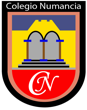 12 ABRIL 2021 RESPALDO CLASE ON LINE KINDER Grupo “C”Estimado(a) apoderado(a):Junto con saludar, le enviamos el material de respaldo de la clase on line:https://view.genial.ly/6073ad83a9a8540d238925dd/presentation-lunes-12-abril-kinder-cDenis Figueroa Villacura Profesora de Educación DiferencialColegio Numancia